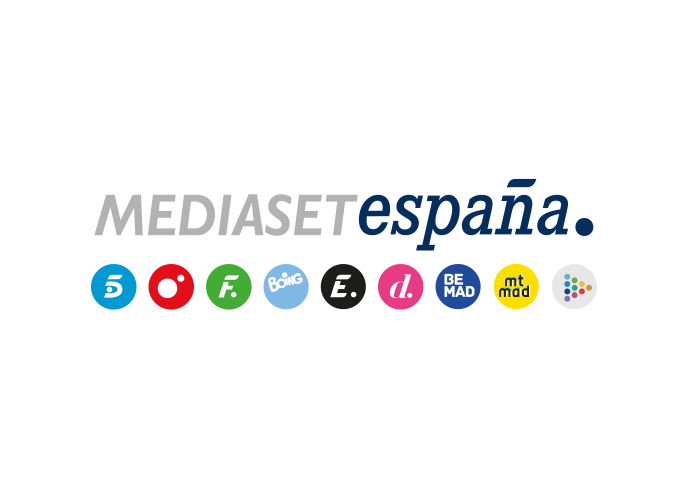 Madrid, 26 de febrero de 2020‘En el punto de mira’ acompaña a la Guardia Civil en una gran redada para desmantelar una organización de tráfico de personasEn ‘Dinero sucio’, reportaje monográfico que Cuatro emite mañana a las 22:45 horas, los reporteros Boro Barber y María Miñana investigan redes ilegales que se lucran con la explotación de seres humanos‘En el punto de mira’ investiga en esta entrega a organizaciones que se dedican a la explotación laboral en ‘Dinero Sucio’, un trabajo de Boro Baber y María Miñana que Cuatro emite mañana jueves.Algunos jornaleros que acuden a los campos en épocas de cultivo y recolección también son explotados y, en ocasiones, maltratados. El equipo del programa acompaña a un equipo de la Guardia Civil en una redada que se salda con cinco detenciones y que pone punto final a una de las investigaciones más importantes del año. Las cámaras de Cuatro entran con los agentes a una vivienda donde hay 14 personas hacinadas y en pésimas condiciones, trabajadores a los que pagan diez euros a la semana por trabajar de sol a sol en los cultivos. 